VALSTYBINIO SOCIALINIO DRAUDIMO FONDO VALDYBOS____________________________ SKYRIUS SPRENDIMASDĖL VALSTYBINIO SOCIALINIO DRAUDIMO FONDO VALDYBOS ..... skyriaus ... M......... d.  sprendimo Nr. .....(„Pavadinimas“) PRIPAŽINIMO NETEKUSIU GALIOS20    m.             d. Nr.        (Dokumento sudarymo vieta)Vadovaudamasis (-i)________________________________________________________,                                       (teisės aktas, jo straipsniai, dalys, punktai, papunkčiai)                                              laikau netekusiu galios Valstybinio socialinio draudimo fondo valdybos _______________________skyriaus 20___ m. ____________ __ d. sprendimą Nr. ____________ _______________________________________________________________________________,(sprendimo dėl permokos nustatymo/ išieškojimo pavadinimas)nes ____________________________________________________________________________ .                                                (motyvai ir aplinkybės)(Nurodoma sprendimo apskundimo tvarka ir terminai)A.V.(Rengėjo nuoroda)Valstybinio socialinio draudimo fondo administravimo įstaigų mokamų išmokų permokų nustatymo, apskaitos, išieškojimo ir nurašymo tvarkos aprašo 5 priedas(Sprendimo dėl sprendimo pripažinimo netekusiu galios formos pavyzdys)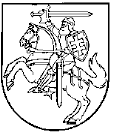 (Pareigų pavadinimas)                       (Vardas ir pavardė)